SEIGHFORD PARISH COUNCIL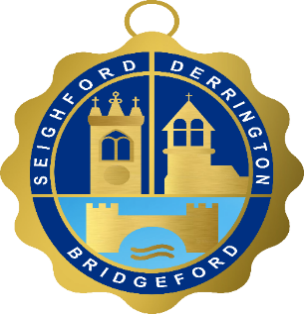 MINUTES OF THE ANNUAL MEETING OF THE COUNCIL HELD ON 20TH MAY 2019 AT SEIGHFORD VILLAGE HALL 19/05/01: To elect a Chairman and receive signed Declaration of Acceptance of OfficeCllr D Price was proposed by Cllr Busby, seconded Cllr Hodgkins, accepted by all present19/05/02: To elect a Vice Chairman and receive signed Declaration of Acceptance of Office Cllr J Busby was proposed by Cllr Price, seconded Cllr Turnbull, accepted by all presentPresent: 	Cllr David Price (Chair)	 		Cllr Neil Brown 	Cllr John Busby		Cllr Mark Hodgkins 	Cllr M TurnbullIn attendance:	     Lisa Horritt				 Clerk 	+ 4 members of the public 19/05/03: TO RECEIVE APOLOGIES, RECORD ABSENCES Apologies were received from County Councillor Jeremy Pert and Borough Councillors Ray Sutherland and Mark Winnington.19/05/04:  DECLARATIONS OF INTERESTS    Cllr Busby declared an interest in item 10 Planning ref 17/27543/FULNo written requests for dispensations had been received19/05/05: PUBLIC OPEN FORUMA query was raised relating to the Drive Me site at Seighford Airfield. Some publicity shows Drive Me intend to start Raleigh days although it is unclear whether these are at Seighford. There has today been 2 Raleigh cars testing on the airfield between 9-4.30pm. While the noise was not excessive there was a large amount of wheel squeal. 
It was queried whether this use is acceptable under the planning permission and whether vehicles are undergoing the required noise level testing prior to using the track.19/05/06: TO APPOINT REPRESENTATIVES FOR EXTERNAL ORGANISATIONSDerrington Village Hall Committee – Charlotte DarvillDerrington Millennium Green Trust – Ex Councillor Bill Brown will carry on is this capacity at present and report to the annual meeting.Cooper Perry Primary School Board of Governors – Charlotte DarvillGreat Bridgeford Village Hall Committee – Mark TurnbullSeighford Village Hall Committee – Mark Hodgkins19/05/07: UPDATE FROM BOROUGH / COUNTY COUNCILLORSThere were no Borough or County Councillors in attendance.19/05/08: MEETING OF THE PARISH COUNCIL 18 MARCH 2019  Minutes 
It was unanimously resolved: the minutes of the Council Meeting on 18th March 2019 be accepted as a true record and signed by the Chairman.   Actions since the last meeting
All items are on the agenda for discussionAnnual Parish Meeting draft minutes and actions required
Chebsey Lane electrical connector issues – Clerk to raise with Network Rail19/05/09 CO OPTION
Two candidates had applied for the vacancies in Derrington Ward. Information had been forwarded to Councillors. 
It was resolved that Carole Allen and Charlotte Darvill be co-opted onto Seighford Parish Council as representatives for Derrington Ward.19/05/10: PLANNING MATTERS
Cllr Busby left the room during item 19/05/1017/27543/FUL – Billington Farm, Billington Bank – amendment to application
A draft response based on the previous response to this application had been circulated as a suggested response. Members resolved that this response be submitted.19/05/11 TO REVIEW AND ADOPT COUNCIL POLICIES AS BELOW:Standing Orders – resolved to accept as circulatedFinancial Regulations – resolved to accept as circulatedRisk Assessment – to defer to allow information to be circulatedAssets – amendment required to remove 2 benches on Seighford Green19/05/12: PARISH FINANCES  To receive an update on expenditure against the budget for 2019/20.  
This will be available at the meeting in JulyTo approve accounts for payment.  
This was approved by all presentTo discuss cheque signatories and updates required
It was agreed to add Cllr N Brown as a third signatory and remove ex Councillors W Brown, J Wetton and P EvesonTo receive and note the internal audit report
This had been circulated and it was resolved to acceptTo agree the Annual Governance Statement
This had been circulated and it was resolved to acceptTo agree the Annual Accounting Statements
These had been circulated and it was resolved to acceptTo confirm eligibility of exemption from limited assurance review by Mazars and certify as exempt
This had been circulated and it was resolved to certify as exemptTo approve Parish Insurance
It was resolved to accept the quotation from Came and CoTo appoint the Internal Auditor for 2019/20
It was resolved to appoint Christine Heelis for 2019/2019/5/13: CHAIRMAN’S REPORTSeighford Village Green – actions required relating to S106 agreement and appeal funding
The land has been reinstated and the hedge between the Green and the properties planted.
The Chairman has spoken to Planning Enforcement about the Section 106 agreement and the transfer of the land. They confirmed they will contact the owners.
It was agreed to write to Stafford Borough Council about the concerns and delay in the transfer of this land.Update relating to Freedom of the Parish presentations held on April 26thThe presentation had been held at Seighford Church. 3 recipients – Bill Brown, Gill cox and Roy Wood received certificates and Cllr Price had paid tribute to each of them. Photos have been taken and articles requested in the Parish Magazine and the Village Voice.Speed devices update – intermittent issue with one device
This issue has been resoled following advice from the manufacturer which appears to have identified a loose fuse.
It was raised that a bin has been mounted on the pole on the main road in Great Bridgeford. Clerk to contact Streetscene.
19/05/14: PARISH COUNCILLORS REPORTCllr Turnbull noted that regarding the proposed footpath across Bridgeford Hurst Farm this could be resolved locally by the residents involved.Cllr Price updated the meeting relating to the burglaries in Great Bridgeford. 5 propoerties had been burgled with a variety of items stolen including tools and frozen food. The lock on the playing field had been cut off so that the access could be used to the rear of the property.
Cllr Price had visited an inspected the area. The 2m high fence between the houses and the field has not been damaged. He noted than one of the properties Gommerham Cottage were storing building materials against the fence causing it to bulge out. It was agreed to write to the owners requesting that this be cleared to prevent damage to the fence.
The padlock has been replaced by the Clerk.Network Rail works – information had been received regarding the use of the Bridgeford access for car parking as follows:
20.15 Mon 17th June- 06.15 18th June through till 20th June until 09.00 on 21st June
23rd Sept to 1st October with no work booked 27/28/29th Sept.19/05/15: HIGHWAYS, FOOTPATHS and PLAYING FIELDS Cllr Busby noted that Derrington have received their permanent speedwatch signage.19/05/16: STAFFING MATTERS
John Charleton is due to have a review on 22nd May and will advise whether he is able to return to work or further treatment required.
The Locum Clerk Mrs Lisa Horritt will continue until John is able to return. She is on holiday for the July meeting and it was agreed that Mrs Stacey Worden would be Locum Clerk for the meeting if Locum cover is still required.19/05/17: NEXT MEETING  Agenda items to be forwarded to the Locum Clerk approx. 10 days before the meeting.19/05/18: MEETING CLOSE As there was no further business, the Chair declared the meeting closed at 8.33pm	Paid since last meetingAutela GroupPayroll Costs47.0047.00stafford Borough CouncilGrass cutting 2019944.00188.801,132.80Great Bridgeford Village Hall Hire April 1919.5019.50Elan City Mounting bar29.005.8034.80L Horritt - SalarySalary291.23291.23TOTALTOTAL£1,525.33To be paidPaid ToDetailsAmtVATTotal to payL HorrittPayroll - May 19291.03291.03L HorrittOffice Costs 18 Mar - 20 May68.1068.10APM/Election flyer Costs0.00Came and CoInsurance 01.06.19- 31.05.20919.82919.82Stafford Borough CouncilCivic Amenity Visits 2019490.0098.00588.00Christine HeelisInternal Audit 37.5037.50Mr Print ItFreedom Certificates30.006.0036.000.000.000.001,940.45TOTALTOTAL£3,465.78